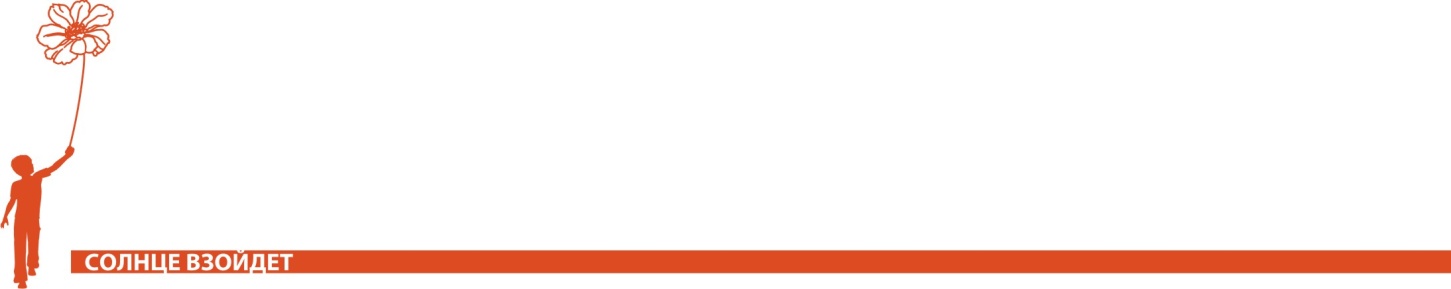 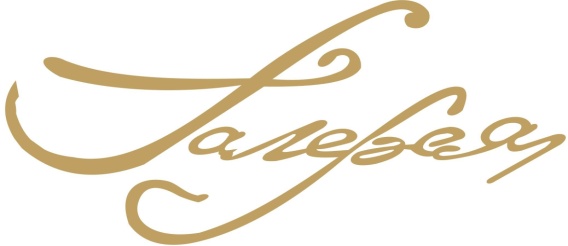 МОДЕЛЬ КОМПЕТЕНЦИЙ               Позиция: продавец                                                      Изготовлено: группой экспертов компании «Дмитрий Чуприна & Партнеры»Бишкек, 2012            Позиция: продавецСписок компетенций отражает портрет должности. Компетенция   рассматривается как комбинация: теоретических знаний, практических навыков и умений,  личного отношения.Для данной позиции выделены следующие   компетенции:КоммуникативностьПрофессионализм Стремление к результату Ведение продажРабота в командеСамоорганизация Для более дифференцированного подхода к оценке деятельности продавцов выделено несколько уровней профессионализма: развивающийся, профессионал, мастер. Уровень «развивающийся» - Преимущественно показывает знания и навыки, достаточные для выполнения работы, согласно стандартам организации. Применяет некоторые навыки в работе, но в недостаточной степени и не все, часто способен достигать результата, но он нестабилен. Имеет определенный опыт и обладает потенциалом роста. Нуждается в дополнительном обучении и контроле.Уровень «профессионал» - Обладает необходимыми знаниями и навыками, имеет существенный опыт в данной области. В большинстве случаев может исполнять обязанности в соответствие со стандартами организации и добиваться результатов. Без посторонней помощи решает сложные задачи. Неплохо разбирается в работе и может поделиться опытом. Требуется усовершенствование навыков.Уровень «мастер» - Абсолютное понимание и исключительная способность применять знания и навыки, а также добиваться выдающихся результатов. Постоянен, стабилен в продуктивности и эффективности. Мастер своего дела, способный привнести в профессию что-то свое, стратегическое видение и способность к творческому преобразованию рабочих ситуаций. Может обучать других.Инструкция к применению. Модель заполняется руководителем подразделения совместно с помощниками.  При оценке поведенческого маркера по каждой компетенции нужно обратить внимание на градацию баллов и ставить галочку в нужную графу. Баллы нужно распределять следующим образом:– такое поведение не выражено вообще;– такое поведение выражено, но частично или не полностью;– поведение проявляется в полной мере.После того, как компетенция заполнена, необходимо посчитать сумму баллов по каждой графе и поставить цифры в графе «всего баллов», затем посчитать общую сумму и записать ее в графе «итого». В правой графе «уровень профессионализма» нужно поставить птичку в окне «мастер», «профессионал» или «развивающийся» в соответствии с набранными баллами. Если необходимо нужно дополнить оценку в графе «комментарии менеджера» в развернутом виде.После того как руководитель заполнил Модель описанным способом, дальнейшая работа осуществляется специально обученным менеджером по работе с персоналом. За описанием всех компетенций есть график, на котором необходимо отметить все точки,  выражающие количество набранных баллов по компетенциям. Это даст наглядное представление об уровне компетенций сотрудника. Кроме того возможна оценка общего уровня профессионализма, ее нужно отображать под заголовком «общий уровень» в соответствии с набранными баллами. Далее, следует отобразить комментарии и рекомендации по наличному уровню профессионализма и развитию сотрудника. Ф. И. О. __________________________________________________ Подразделение________________________График уровней профессионализма по компетенциямИнструкция. Нанесите на график точки соответствующие уровням компетенций сотрудника. Соедините линии. Оцените однородность, провисания и подъемы графика. Примечание*КоммуникативностьПрофессионализмСтремление к результату Ведение продажРабота в командеСамоорганизация        ОБЩИЙ УРОВЕНЬ:         Мастер (от 98 до 114 баллов)Профессионал (от 76 до 97 баллов)Развивающийся (менее  73 баллов)Выводы по графику индивидуального профиля______________________________________________________________________________________________________________________________________________________________________________________________________________________________________________________________________________________________________________________________________________________________________________________________________________________________________________________________________________________________________________________________________________________________________________________________________________________________________________________________________________________________________________________________________________________________________________________________________________________________________________________________________________________________________________________________________________________________________________________________________________________________________________________________________________________________________________________________________________________________________________________________________________________________________________________________________________________________________________________________________________________________________________________________________________________________________________________________________________________________________________________________________________________________________________________________________________________________________________________________________Выявленные мишени для работы__________________________________________________________________________________________________________________________________________________________________________________________________________________________________________________________________________________________________________________________________________________________________________________________________________________________________________________________________________________________________________________________________________________________________________________________________________________________Результаты беседы_____________________________________________________________________________________________________________________________________________________________________________________________________________________________________________________________________________________________________________________________________________________________________________________________________________________________________________________________________________________________________________________________________________________________________________________________________________________________________________________________________________________________________________________________________________________________________________________________________________________________________________________________________________________________________________________________________________________________________________________________________________________________________________________________________________Дополнительные исследования________________________________________________________________________________________________________________________________________________________________________________________________________________________________________________________Рекомендации менеджера по работе с персоналом_____________________________________________________________________________________________________________________________________________________________________________________________________________________________________________________________________________________________________________________________________________________________________________________________________________________________________________________________________________________________________________________________________________________________________________________________________________________________________________________________________________________________________________      Дата «____»__________________201__г.Ф. И. О. менеджера по работе с персоналом___________________________________________Подпись_______________КОММУНИКАТИВНОСТЬБаллыБаллыБаллыУровень профессионализмаКОММУНИКАТИВНОСТЬ012Уровень профессионализма1Имеет представительный и опрятный внешний вид                           Мастер-12-14 балловПрофессионал-9-11 баллов         Развивающийся-до 8 баллов2Легко общается с клиентом, не экономит на разговоре                  Мастер-12-14 балловПрофессионал-9-11 баллов         Развивающийся-до 8 баллов3Находит общий язык с любым клиентом, имеет широкий кругозор                Мастер-12-14 балловПрофессионал-9-11 баллов         Развивающийся-до 8 баллов4Встречает клиентов с улыбкой, в процессе общения располагает к себе                Мастер-12-14 балловПрофессионал-9-11 баллов         Развивающийся-до 8 баллов5Эмоционально рассказывает о продукции, проявляет увлеченность товаром и знание его истории               Мастер-12-14 балловПрофессионал-9-11 баллов         Развивающийся-до 8 баллов6Умеет слушать клиента                Мастер-12-14 балловПрофессионал-9-11 баллов         Развивающийся-до 8 баллов7Вежливо, уважительно  и терпеливо разговаривает с клиентами               Мастер-12-14 балловПрофессионал-9-11 баллов         Развивающийся-до 8 балловВсего баллов               Мастер-12-14 балловПрофессионал-9-11 баллов         Развивающийся-до 8 балловИтого               Мастер-12-14 балловПрофессионал-9-11 баллов         Развивающийся-до 8 балловКомментарии менеджера:Комментарии менеджера:Комментарии менеджера:Комментарии менеджера:Комментарии менеджера:Комментарии менеджера:ПРОФЕССИОНАЛИЗМБаллыБаллыБаллыУровень профессионализмаПРОФЕССИОНАЛИЗМ012Уровень профессионализма1Не боится предлагать товар клиентам, в том числе дорогой, уверен в товаре и в себе              Мастер-19-22 балловПрофессионал-15-18 баллов         Развивающийся-до 14 баллов2При продаже подчеркивает значимость клиента, а не себя самого              Мастер-19-22 балловПрофессионал-15-18 баллов         Развивающийся-до 14 баллов3Работа с клиентами и коллегами не зависит от настроения              Мастер-19-22 балловПрофессионал-15-18 баллов         Развивающийся-до 14 баллов4Не уходит от общения с клиентом даже в случае, если клиент раздражителен и конфликтует, старается «сгладить» острые углы, выйти на компромисс              Мастер-19-22 балловПрофессионал-15-18 баллов         Развивающийся-до 14 баллов5Умеет обслуживать сразу нескольких клиентов              Мастер-19-22 балловПрофессионал-15-18 баллов         Развивающийся-до 14 баллов6Относится ко всем клиентам одинаково внимательно              Мастер-19-22 балловПрофессионал-15-18 баллов         Развивающийся-до 14 баллов7Хорошо знает расположение товара в зале и его ассортимент               Мастер-19-22 балловПрофессионал-15-18 баллов         Развивающийся-до 14 баллов8Рассчитывает все по расходам клиента              Мастер-19-22 балловПрофессионал-15-18 баллов         Развивающийся-до 14 баллов9Может продать любой товар, в том числе неходовой или бонусный              Мастер-19-22 балловПрофессионал-15-18 баллов         Развивающийся-до 14 баллов10Демонстрирует дизайнерский подход при выборе товара для клиента              Мастер-19-22 балловПрофессионал-15-18 баллов         Развивающийся-до 14 баллов11Продуктивно общается с мастерами, дизайнерами, умеет поддерживать с ними беседу              Мастер-19-22 балловПрофессионал-15-18 баллов         Развивающийся-до 14 балловВсего баллов              Мастер-19-22 балловПрофессионал-15-18 баллов         Развивающийся-до 14 балловИтого              Мастер-19-22 балловПрофессионал-15-18 баллов         Развивающийся-до 14 балловКомментарии менеджера:Комментарии менеджера:Комментарии менеджера:Комментарии менеджера:Комментарии менеджера:Комментарии менеджера:СТРЕМЛЕНИЕ К РЕЗУЛЬТАТУБаллыБаллыБаллыУровень профессионализмаСТРЕМЛЕНИЕ К РЕЗУЛЬТАТУ012Уровень профессионализма1Всегда «наводит мосты» с клиентом на будущее, независимо, уходит клиент с покупкой или без             Мастер-17-20 баллов       Профессионал-13-16 баллов         Развивающийся-до 12 баллов2Когда клиент уже готов на сделку, старается  не отходить от него, «дожимает», нацелен на результат             Мастер-17-20 баллов       Профессионал-13-16 баллов         Развивающийся-до 12 баллов3Продает дорогой товар, в том числе тот, который еще в пути             Мастер-17-20 баллов       Профессионал-13-16 баллов         Развивающийся-до 12 баллов4Если товар вернули, то старается доработать с клиентом              Мастер-17-20 баллов       Профессионал-13-16 баллов         Развивающийся-до 12 баллов5Прослеживает окончание сделки до момента выхода клиента из магазина с товаром             Мастер-17-20 баллов       Профессионал-13-16 баллов         Развивающийся-до 12 баллов6Продает бонусный товар, заинтересован в получении бонусов             Мастер-17-20 баллов       Профессионал-13-16 баллов         Развивающийся-до 12 баллов7Проявляет желание быть лучшим, честолюбив по отношению к личному результату             Мастер-17-20 баллов       Профессионал-13-16 баллов         Развивающийся-до 12 баллов8Демонстрирует высокую обучаемость             Мастер-17-20 баллов       Профессионал-13-16 баллов         Развивающийся-до 12 баллов9Стремится узнавать новое, всем интересуется,  задает вопросы по заводам,  про их историю,  про стили выпускаемой  ими продукции             Мастер-17-20 баллов       Профессионал-13-16 баллов         Развивающийся-до 12 баллов10«Болеет» за эффективность своего подразделения             Мастер-17-20 баллов       Профессионал-13-16 баллов         Развивающийся-до 12 балловВсего баллов             Мастер-17-20 баллов       Профессионал-13-16 баллов         Развивающийся-до 12 балловИтого             Мастер-17-20 баллов       Профессионал-13-16 баллов         Развивающийся-до 12 балловКомментарии менеджера:Комментарии менеджера:Комментарии менеджера:Комментарии менеджера:Комментарии менеджера:Комментарии менеджера:ВЕДЕНИЕ ПРОДАЖБаллыБаллыБаллыУровень профессионализмаВЕДЕНИЕ ПРОДАЖ012Уровень профессионализма1При продаже «ведет» клиента по этапам продаж, лидирует               Мастер-22-26 баллов       Профессионал-17-21 баллов         Развивающийся-до 16 баллов2Быстро осуществляет подстройку к клиенту, располагает к себе, умеет вызвать его доверие               Мастер-22-26 баллов       Профессионал-17-21 баллов         Развивающийся-до 16 баллов3Держит контакт с клиентами до окончания сделки               Мастер-22-26 баллов       Профессионал-17-21 баллов         Развивающийся-до 16 баллов4Делает клиентам комплименты               Мастер-22-26 баллов       Профессионал-17-21 баллов         Развивающийся-до 16 баллов5Выявляет потребности клиентов полностью               Мастер-22-26 баллов       Профессионал-17-21 баллов         Развивающийся-до 16 баллов6Увлекает клиентов своей уверенностью и знанием товара, правильно и грамотно преподносит все его преимущества и выгоды               Мастер-22-26 баллов       Профессионал-17-21 баллов         Развивающийся-до 16 баллов7Показывая товар, демонстрирует его, рассказывая о том как это будет выглядеть                  Мастер-22-26 баллов       Профессионал-17-21 баллов         Развивающийся-до 16 баллов8Продает не «впаривая», а удовлетворяя запросы клиента               Мастер-22-26 баллов       Профессионал-17-21 баллов         Развивающийся-до 16 баллов9Умеет работать с возражениями, отрабатывает их               Мастер-22-26 баллов       Профессионал-17-21 баллов         Развивающийся-до 16 баллов10Убедит сомневающегося клиента на завершение сделки               Мастер-22-26 баллов       Профессионал-17-21 баллов         Развивающийся-до 16 баллов11Совершает комплексные  продажи                Мастер-22-26 баллов       Профессионал-17-21 баллов         Развивающийся-до 16 баллов12Завязывает долгосрочные отношения с клиентами, среди них есть постоянные               Мастер-22-26 баллов       Профессионал-17-21 баллов         Развивающийся-до 16 баллов13Данные при обучении работе шаблоны старается раскрасить собственным видением, привносит свой креативный подход к продажам               Мастер-22-26 баллов       Профессионал-17-21 баллов         Развивающийся-до 16 балловВсего баллов               Мастер-22-26 баллов       Профессионал-17-21 баллов         Развивающийся-до 16 балловИтого               Мастер-22-26 баллов       Профессионал-17-21 баллов         Развивающийся-до 16 балловКомментарии менеджера:Комментарии менеджера:Комментарии менеджера:Комментарии менеджера:Комментарии менеджера:Комментарии менеджера:РАБОТА В КОМАНДЕБаллыБаллыБаллыУровень профессионализмаРАБОТА В КОМАНДЕ012Уровень профессионализма1Демонстрирует доброжелательное, терпеливое и уважительное поведение при общении с коллегами и клиентами                Мастер-14-16 баллов       Профессионал-11-13 баллов         Развивающийся-до 10 баллов2Выражает готовность к совместному неформальному отдыху              Мастер-14-16 баллов       Профессионал-11-13 баллов         Развивающийся-до 10 баллов3Говорит правду об исполнении поручений: сделал или не сделал              Мастер-14-16 баллов       Профессионал-11-13 баллов         Развивающийся-до 10 баллов4Терпеливо отвечает на вопросы новых сотрудников о товаре, «водит их за руку», пока они не научатся действовать самостоятельно              Мастер-14-16 баллов       Профессионал-11-13 баллов         Развивающийся-до 10 баллов5Демонстрирует добросовестное отношение к рабочим обязанностям, не отсиживается где-либо вне зала              Мастер-14-16 баллов       Профессионал-11-13 баллов         Развивающийся-до 10 баллов6Прислушивается к мнению коллег              Мастер-14-16 баллов       Профессионал-11-13 баллов         Развивающийся-до 10 баллов7Имеет влияние на коллег, может проявлять лидерские качества и вести за собой              Мастер-14-16 баллов       Профессионал-11-13 баллов         Развивающийся-до 10 баллов8Уступчив в спорах с коллегами, старается сохранять и поддерживать хорошую атмосферу в коллективе              Мастер-14-16 баллов       Профессионал-11-13 баллов         Развивающийся-до 10 балловВсего баллов              Мастер-14-16 баллов       Профессионал-11-13 баллов         Развивающийся-до 10 балловИтого              Мастер-14-16 баллов       Профессионал-11-13 баллов         Развивающийся-до 10 балловКомментарии менеджера:Комментарии менеджера:Комментарии менеджера:Комментарии менеджера:Комментарии менеджера:Комментарии менеджера:САМООРГАНИЗАЦИЯБаллыБаллыБаллыУровень профессионализмаСАМООРГАНИЗАЦИЯ012Уровень профессионализма1Умеет сдерживать негативные эмоции на работе, не «сбрасывает» их на коллег и клиентов              Мастер-14-16 баллов       Профессионал-11-13 баллов         Развивающийся-до 10 баллов2Все поручения делает с пониманием, для чего они даны                Мастер-14-16 баллов       Профессионал-11-13 баллов         Развивающийся-до 10 баллов3Уходит домой только по окончании решения всех задач, не откладывает дела на завтра              Мастер-14-16 баллов       Профессионал-11-13 баллов         Развивающийся-до 10 баллов4Справляется со всеми поставленными задачами, проявляет самостоятельность при их решении              Мастер-14-16 баллов       Профессионал-11-13 баллов         Развивающийся-до 10 баллов5Демонстрирует личное отношение и неравнодушие ко всему, происходящему в зале              Мастер-14-16 баллов       Профессионал-11-13 баллов         Развивающийся-до 10 баллов6Не разделяет работу на чьи – то обязанности              Мастер-14-16 баллов       Профессионал-11-13 баллов         Развивающийся-до 10 баллов7Принимает и поддерживает правила, установленные в компании              Мастер-14-16 баллов       Профессионал-11-13 баллов         Развивающийся-до 10 баллов8Приходит на работу вовремя              Мастер-14-16 баллов       Профессионал-11-13 баллов         Развивающийся-до 10 балловВсего баллов              Мастер-14-16 баллов       Профессионал-11-13 баллов         Развивающийся-до 10 балловИтого              Мастер-14-16 баллов       Профессионал-11-13 баллов         Развивающийся-до 10 балловКомментарии менеджера:Комментарии менеджера:Комментарии менеджера:Комментарии менеджера:Комментарии менеджера:Комментарии менеджера: